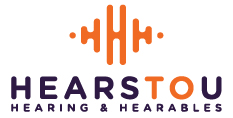 AUTHORIZATION FOR USE AND DISCLOSURE OF INFORMATIONPATIENT RELEASE FORMThis form authorizes ________________________________________________ to release copies of my audiograms to:HEARS TO U! Audiology2639 Nicollet Ave SMinneapolis, MN  55408TEL:  952-767-0672FAX:  952-500-9955  (preferred)Patient Name: __________________________________  Date of Birth: ___________	Address: ______________________________________________________________Patient Signature: _______________________________________ Date: ___________(or Legal Guardian / Authorized Representative)